INDICAÇÃO Nº 3580/2018Sugere ao Poder Executivo Municipal que proceda a manutenção na extensão da Rua Jornalista Cândido Prado, principalmente defronte o nº 361 com colocação de raspas de asfalto no Cruzeiro do Sul.Excelentíssimo Senhor Prefeito Municipal, Nos termos do Art. 108 do Regimento Interno desta Casa de Leis, dirijo-me a Vossa Excelência para sugerir ao setor competente que proceda a manutenção na extensão da Rua Jornalista Cândido Prado, principalmente defronte o nº 361 com colocação de raspas de asfalto no Cruzeiro do Sul.Justificativa:Fomos procurados por moradores do local, solicitando essa providencia, pois, segundo eles a mesma está em más condições , causando transtornos, dificultando o acesso e podendo danificar os veículos.Plenário “Dr. Tancredo Neves”, em 18 de Junho de 2018.José Luís Fornasari                                                  “Joi Fornasari”                                                    - Vereador -Parte superior do formulárioParte inferior do formulário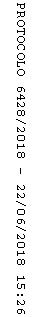 